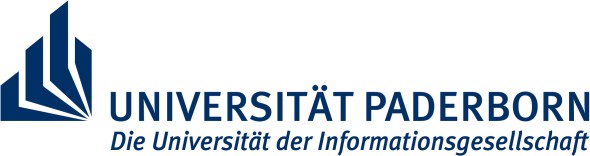 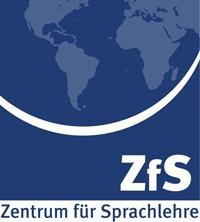 Zentrum für Sprachlehre (ZfS)Sprachkurse für Hörer aller Fakultäten  Name, Vorname: 	_______________________________________                   Matrikelnummer: 	_______________________________________hat an folgenden Sprachkursen regelmäßig und mit Erfolg teilgenommen:Titel der Lehrveranstaltung:	________________________________________  Winter-/Sommersemester:	_______________	Note:	______________	Umfang:	_______________	ECTS:	__________________Leistungsnachweis durch:	________________________________________	Unterschrift der Lehrkraft:	________________________________________Titel der Lehrveranstaltung:	________________________________________  Winter-/Sommersemester:	_______________	Note:	______________	Umfang:	_______________	ECTS:	__________________Leistungsnachweis durch:	________________________________________	Unterschrift der Lehrkraft:	________________________________________Titel der Lehrveranstaltung:	________________________________________  Winter-/Sommersemester:	_______________	Note:	______________	Umfang:	_______________	ECTS:	__________________Leistungsnachweis durch:	________________________________________	Unterschrift der Lehrkraft:	________________________________________Titel der Lehrveranstaltung:	________________________________________  Winter-/Sommersemester:	_______________	Note:	______________	Umfang:	_______________	ECTS:	__________________Leistungsnachweis durch:	________________________________________	Unterschrift der Lehrkraft:	________________________________________Universität Paderborn – Fakultät für Kulturwissenschaften – Zentrum für Sprachlehre (ZfS)Warburger Str. 100 – D-33098 Paderborn – www.upb.de/zfs